Supplementary materials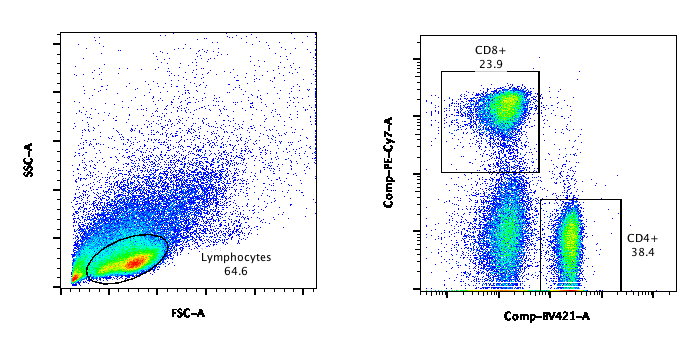 Figure S1. Gating strategy to identify CD4+ and CD8+ T cells in a representative case. 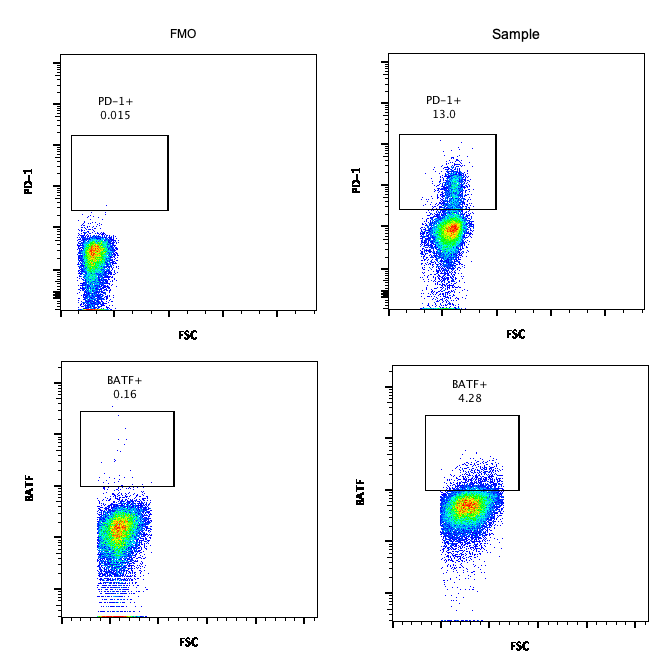 Figure S2. Gating strategy to identify PD-1+ and BATF+ T cells using FMO controls in a representative case. FMO, fluorescence minus one.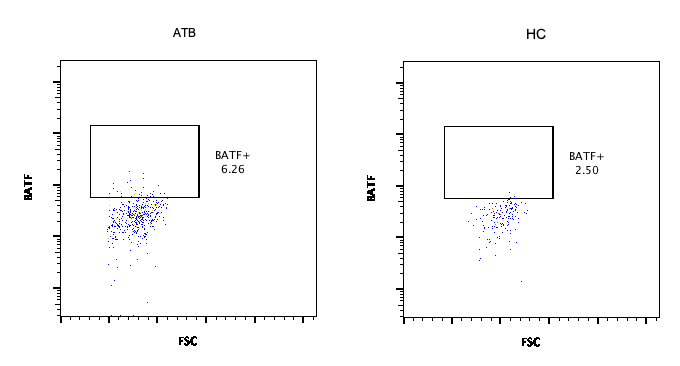 Figure S3. BATF expression on PD-1+ T cells in a representative case with ATB compared with HC gated from PD-1+ cells. ATB, active tuberculosis; HC, healthy control.